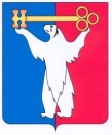 АДМИНИСТРАЦИЯ ГОРОДА НОРИЛЬСКАКРАСНОЯРСКОГО КРАЯРАСПОРЯЖЕНИЕ15.12.2020                                              г. Норильск                                                  № 6174О внесении изменений в распоряжение Администрации города Норильска от 29.07.2019 № 3981В соответствии с Федеральным законом от 26.07.2019 № 199-ФЗ «О внесении изменений в Бюджетный кодекс Российской Федерации в части совершенствования государственного (муниципального) финансового контроля, внутреннего финансового контроля и внутреннего финансового аудита», Федеральным законом от 27.12.2019 № 449-ФЗ «О внесении изменений в Федеральный закон «О контрактной системе в сфере закупок товаров, работ, услуг для обеспечения государственных и муниципальных нужд»», учитывая Порядок подготовки организационных документов в Администрации города Норильска, утвержденный постановлением Администрации города Норильска от 30.03.2012 №110,Внести в Положение о контрольно-ревизионном отделе Администрации города Норильска, утвержденное распоряжением Администрации города Норильска от 29.07.2019 № 3981 (далее – Положение), следующие изменения:Пункт 1.1 Положения изложить в следующей редакции:«1.1. Контрольно-ревизионный отдел Администрации города Норильска (далее - Отдел) является структурным подразделением (функциональным органом) Администрации города Норильска, осуществляющим полномочия Администрации города Норильска в области внутреннего муниципального финансового контроля на территории муниципального образования город Норильск, контроля за соответствием деятельности муниципальных бюджетных, казенных и автономных учреждений (далее – учреждения) муниципального образования город Норильск законодательству Российской Федерации, Красноярского края, правовым актам органов местного самоуправления муниципального образования город Норильск и целям деятельности, предусмотренным учредительными документами учреждений.».Пункт 1.7 Положения дополнить абзацем вторым следующего содержания:«Начальник Отдела издает распоряжения, приказы по вопросам его компетенции, компетенции Отдела, определенным Положением об Отделе, правовыми актами органов местного самоуправления муниципального образования город Норильск, его должностной инструкцией.».В пункте 2.1 Положения:В абзаце первом слово «последующего» исключить;Абзац второй изложить в следующей редакции: «- главных распорядителей (распорядителей, получателей) бюджетных средств, главных администраторов (администраторов) доходов бюджета муниципального образования город Норильск, главных администраторов (администраторов) источников финансирования дефицита бюджета муниципального образования город Норильск;». Абзац седьмой изложить в следующей редакции:«- юридических лиц (за исключением муниципальных учреждений, муниципальных унитарных предприятий, хозяйственных товариществ и обществ с участием муниципального образования город Норильск в их уставных (складочных) капиталах, а также коммерческих организаций с долей (вкладом) таких товариществ и обществ в их уставных (складочных) капиталах), индивидуальных предпринимателей, физических лиц, являющихся:».1.3.4. Дополнить абзацами восьмым, девятым следующего содержания:«юридическими и физическими лицами, индивидуальными предпринимателями, получающими средства из бюджета муниципального образования город Норильск на основании договоров (соглашений) о предоставлении средств из бюджета муниципального образования город Норильск и (или) муниципальных контрактов, кредиты, обеспеченные муниципальными гарантиями;исполнителями (поставщиками, подрядчиками) по договорам (соглашениям), заключенным в целях исполнения договоров (соглашений) о предоставлении средств из бюджета муниципального образования город Норильск и (или) муниципальных контрактов, которым в соответствии с федеральными законами открыты лицевые счета в Финансовом управлении Администрации города Норильска.».Пункты 2.2 – 2.4 Положения изложить в следующей редакции:«2.2. Осуществление контроля в сфере бюджетных правоотношений в соответствии со статьей 269.2 Бюджетного кодекса Российской Федерации.2.3. Осуществление контроля в сфере закупок товаров, работ, услуг в отношении закупок для обеспечения муниципальных нужд муниципального образования город Норильск в соответствии с частью 8 статьи 99 Федерального закона от 05.04.2013 
№ 44-ФЗ «О контрактной системе в сфере закупок товаров, работ, услуг для обеспечения государственных и муниципальных нужд.2.4. Осуществление контроля за деятельностью учреждений муниципального образования город Норильск в пределах установленной компетенции в соответствии с Порядком осуществления контроля за деятельностью муниципальных бюджетных, казенных и автономных учреждений муниципального образования город Норильск, утвержденным постановлением Администрации города Норильска.».1.5. В пункте 3.1 Положения слова «годовой план работы Отдела в соответствии с» заменить словами «план контрольных мероприятий Отдела в соответствии с федеральным стандартом внутреннего государственного (муниципального) финансового контроля «Планирование проверок, ревизий и обследований», утвержденным постановлением Правительства Российской Федерации,».1.6. Пункты 3.2 – 3.6 Положения изложить в следующей редакции:«3.2. Организует и проводит в отношении Объектов контроля проверки, ревизии и обследования (далее – контрольные мероприятия) в соответствии с федеральными стандартами внутреннего государственного (муниципального) финансового контроля, утвержденными нормативными правовыми актами Правительства Российской Федерации, правовыми актами Администрации города Норильска. 3.3. Полномочиями Отдела по осуществлению внутреннего муниципального финансового контроля являются: контроль за соблюдением положений правовых актов, регулирующих бюджетные правоотношения, в том числе устанавливающих требования к бухгалтерскому учету и составлению и представлению бухгалтерской (финансовой) отчетности муниципальных учреждений; контроль за соблюдением положений правовых актов, обусловливающих публичные нормативные обязательства и обязательства по иным выплатам физическим лицам из бюджета муниципального образования город Норильск, а также за соблюдением условий договоров (соглашений) о предоставлении средств из бюджета муниципального образования город Норильск, муниципальных контрактов; контроль за соблюдением условий договоров (соглашений), заключенных в целях исполнения договоров (соглашений) о предоставлении средств из бюджета муниципального образования город Норильск, а также в случаях, предусмотренных Бюджетным кодексом Российской Федерации, условий договоров (соглашений), заключенных в целях исполнения муниципальных контрактов; контроль за достоверностью отчетов о результатах предоставления и (или) использования бюджетных средств (средств, предоставленных из бюджета), в том числе отчетов о реализации муниципальных программ, отчетов об исполнении муниципальных заданий, отчетов о достижении значений показателей результативности предоставления средств из бюджета; контроль в сфере закупок, предусмотренный законодательством Российской Федерации о контрактной системе в сфере закупок товаров, работ, услуг для обеспечения муниципальных нужд. 3.4. Осуществляет комплекс мер по проверке соответствия деятельности учреждений муниципального образования город Норильск законодательству Российской Федерации, Красноярского края, правовым актам органов местного самоуправления муниципального образования город Норильск и целям деятельности, предусмотренным учредительными документами учреждений.3.5. Назначает (организует) проведение экспертиз, необходимых для проведения контрольных мероприятий.3.6. Получает необходимый для осуществления внутреннего муниципального финансового контроля постоянный доступ к государственным и муниципальным информационным системам в соответствии с законодательством Российской Федерации об информации, информационных технологиях и о защите информации, законодательством Российской Федерации о государственной и иной охраняемой законом тайне.». 1.7. Пункты 3.8, 3.9 Положения изложить в следующей редакции:«3.8. Направляет в суд иски о признании осуществленных закупок товаров, работ, услуг для обеспечения муниципальных нужд недействительными в соответствии с Гражданским кодексом Российской Федерации.3.9. Организует своевременное рассмотрение предложений, заявлений и обращений граждан и юридических лиц по вопросам, относящимся к компетенции Отдела.».1.8. Пункт 3.12 Положения изложить в следующей редакции: «3.12. Направляет в Финансовое управление Администрации города Норильска уведомления о применении бюджетных мер принуждения.».1.9. Пункт 3.17 Положения изложить в следующей редакции:«3.17. Осуществляет постоянное проведение мониторинга изменений в федеральном и краевом законодательстве, иных нормативных правовых актах (в том числе в действующих решениях Норильского городского Совета депутатов), а также мониторинга применения правовых актов органов местного самоуправления муниципального образования город Норильск, их должностных лиц (далее - МПА) по вопросам, отнесенным к компетенции Отдела, с целью приведения системы МПА в соответствие с федеральным и краевым законодательством, действующими решениями Норильского городского Совета депутатов, устранения противоречий в действующих МПА.».1.10. Пункт 3.18 Положения после слов «в соответствии с» дополнить словами «федеральными стандартами внутреннего государственного (муниципального) финансового контроля, утвержденными нормативными правовыми актами Правительства Российской Федерации,».1.11. В пункте 4.2 Положения после слов «осуществляется контрольное мероприятие» дополнить словами «, требовать предъявления поставленных товаров, результатов выполненных работ, оказанных услуг».1.12. Пункты 4.4 – 4.6 Положения изложить в следующей редакции:«4.4. Назначать (организовывать) экспертизы, необходимые для проведения контрольных мероприятий, с использованием фото-, видео- и аудиотехники, а также иных видов техники и приборов, в том числе измерительных приборов, с привлечением:независимых экспертов (специализированных экспертных организаций);специалистов иных государственных органов;специалистов учреждений, подведомственных Администрации города Норильска.Под независимым экспертом (специализированной экспертной организацией) понимается физическое лицо (юридическое лицо), не заинтересованное в результатах контрольного мероприятия, обладающее специальными знаниями, опытом, квалификацией (работники которого обладают специальными знаниями, опытом, квалификацией), которое проводит экспертизу на основе договора (контракта) с органом контроля;под специалистом иного государственного органа понимается государственный служащий федерального органа государственной власти, органа государственной власти субъекта Российской Федерации, привлекаемый к проведению контрольных мероприятий по согласованию с соответствующим руководителем органа государственной власти;под специалистом учреждения, подведомственного Администрации города Норильска, понимается работник казенного, бюджетного, автономного учреждения, функции и полномочия учредителя которого осуществляет Администрация города Норильска, привлекаемый к проведению контрольного мероприятия на основании поручения Главы города Норильска.4.5. Получать необходимый для осуществления внутреннего муниципального финансового контроля доступ к государственным и муниципальным информационным системам, информационным системам, владельцем или оператором которых является Объект контроля, с соблюдением законодательства Российской Федерации об информации, информационных технологиях и о защите информации, законодательства Российской Федерации о государственной и иной охраняемой законом тайне.4.6. Проводить (организовывать) мероприятия по документальному и (или) фактическому изучению деятельности Объекта контроля, в том числе путем проведения осмотра, инвентаризации, наблюдения, пересчета, экспертизы, исследования, контрольных замеров (обмеров).».1.13. Пункты 4.7 – 4.10 Положения исключить.1.14. Пункты 4.11 – 4.15 Положения считать пунктами 4.7 – 4.11 соответственно.Разместить настоящее распоряжение на официальном сайте муниципального образования город Норильск.Исполняющий полномочия Главы города Норильска                                                                                 Н.А. Тимофеев